УТВЕРЖДЕНОприказом МКОУ«Балтамахинская  СОШ»от 01. 11. 2017г. № 133ПОЛОЖЕНИЕоб антикоррупционной рабочей группе МКОУ «Балтамахинская СОШ»Общие положенияАнтикоррупционная рабочая группа (далее - Рабочая группа) муниципального казенного общеобразовательного учреждения «Балтамахинская СОШ» (далее - Школа) создана в целях координации деятельности Школы по противодействию и предупреждению коррупции.Рабочая группа осуществляет свою деятельность в соответствии с Конституцией РФ, Федеральным законом от 25 декабря 2008 года №273 «О противодействии коррупции», а также иными нормативными правовыми актами в сфере противодействия коррупции, в том числе настоящим Положением.Основные задачи, функции и права рабочей группыОсновными задачами рабочей группы являются:приведение в действие программы мероприятий по противодействию коррупции и осуществление контроля за их реализацией;обеспечение создания условий для снижения уровня коррупции в школе и предупреждения коррупционных правонарушений;обеспечение прозрачности деятельности школы;формирование нетерпимого отношения к коррупционным действиям;обеспечения контроля за качеством и своевременностью решения вопросов, содержащихся в обращениях граждан.Рабочая группа, в соответствии с возложенными на нее задачами, выполняет следующие функции: проводит внеочередные заседания по фактам обнаружения коррупционных проявлений в школе;подготавливает рекомендации для администрации Школы.Рабочая группа в целях реализации своих функций обладает следующими правами:рассматривать на своих заседаниях исполнение программных мероприятий по противодействию коррупции;осуществлять взаимодействие с правоохранительными органами в целях обмена информацией и проведения антикоррупционных проявлений;заслушивать на своих заседаниях доклады о проводимой работе по предупреждению коррупционных проявлений;в случае необходимости, в установленном порядке привлекать для проведения антикоррупционной экспертизы специалистов в определенной сфере правонарушений.Состав и порядок деятельности рабочей группыВ состав рабочей группы входят председатель рабочей группы, секретарь и члены рабочей группы. Состав рабочей группы утверждается приказом директора Школы.Члены рабочей группы обладают равными правами при обсуждении проектов решений. Решения рабочей группы принимаются простым большинством голосов от общего количества присутствующих членов рабочей группы и оформляются протоколом. В протоколе указываются дата заседания, повестка дня, принятые решения и результаты голосовании. При равенстве голосов голос председателя рабочей группы является решающим.Заседания рабочей группы проводятся по мере необходимости.Порядок упразднения рабочей группыРабочая группа может быть упразднена на основании решения директора Школы в соответствии с действующим законодательством.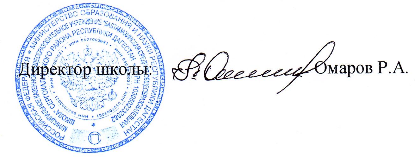 